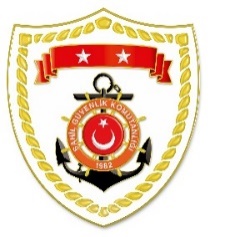 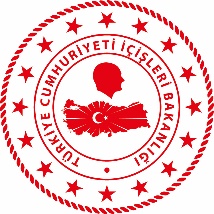 Karadeniz BölgesiMarmara BölgesiEge Bölgesi Akdeniz BölgesiS.
NoTARİHMEVKİ VE ZAMANKURTARILAN SAYISIKURTARILAN/YEDEKLENEN TEKNE SAYISIAÇIKLAMA111 Ağustos 2021BARTIN-SİNOPKASTAMONU405-Sel felaketi sonrası mahsur kalan 405 vatandaşımız emniyetli bölgelere tahliye edilmiştir. Bölgede arama faaliyetlerine devam edilmektedir.S.
NoTARİHMEVKİ VE ZAMANKURTARILAN SAYISIKURTARILAN/YEDEKLENEN TEKNE SAYISIAÇIKLAMA106 Ekim 2021İSTANBUL/15 Temmuz Şehitler Köprüsü14.20--15 Temmuz Şehitler Köprüsü’nden atlayan 1 şahsın bulunması maksadıyla müştereken icra edilen arama kurtarma faaliyetleri neticesinde herhangi bir bulguya rastlanmamıştır. Arama faaliyetlerine devam edilmektedir.208 Ekim 2021İSTANBUL/Zeytinburnu
18.1021Zeytinburnu açıklarında makine arızası nedeniyle yardım talebinde bulunan özel bir tekne, içerisinde bulunan 2 şahıs ile birlikte yedeklenerek Ataköy Marina’ya intikal ettirilmiştir.S.
NoTARİHMEVKİ VE ZAMANKURTARILAN SAYISIKURTARILAN/YEDEKLENEN TEKNE SAYISIAÇIKLAMA108 Ekim 2021İZMİR/Çeşme
01.1010-Çeşme açıklarında Yunanistan unsurları tarafından Türk Karasularına geri itilen can salı içerisindeki 10 düzensiz göçmen kurtarılmıştır.208 Ekim 2021İZMİR/Dikili
06.3012-Dikili açıklarında Yunanistan unsurları tarafından Türk Karasularına geri itilen lastik bot içerisindeki 12 düzensiz göçmen kurtarılmıştır.308 Ekim 2021İZMİR/Seferihisar
14.4037-Seferihisar açıklarında Yunanistan unsurları tarafından Türk Karasularına geri itilen lastik bot içerisindeki 37 düzensiz göçmen kurtarılmıştır.408 Ekim 2021İZMİR/Dikili
19.3525-Dikili açıklarında Yunanistan unsurları tarafından Türk Karasularına geri itilen lastik bot içerisindeki 25 düzensiz göçmen kurtarılmıştır.508 Ekim 2021MUĞLA/Marmaris
07.1014-Marmaris açıklarında Yunanistan unsurları tarafından Türk Karasularına geri itilen can salı içerisindeki 14 düzensiz göçmen kurtarılmıştır.608 Ekim 2021MUĞLA/Marmaris
07.3027-Marmaris açıklarında Yunanistan unsurları tarafından Türk Karasularına geri itilen can salı içerisindeki 27 düzensiz göçmen kurtarılmıştır.708 Ekim 2021MUĞLA/Fethiye
06.2518-Kurtoğlu Burnu açıklarında ticari bir yatın su alarak batmak üzere olduğu, içerisindeki 18 şahsın yata ait lastik bot ve can salı ile tahliye edilmeye çalışıldığı bilgisinin alınması üzerine görevlendirilen Sahil Güvenlik botu tarafından bahse konu 18 şahıs kurtarılarak Fethiye Limanı’na intikal ettirilmiştir. 808 Ekim 2021MUĞLA/Marmaris
11.1514-Marmaris açıklarında Yunanistan unsurları tarafından Türk Karasularına geri itilen can salı içerisindeki 14 düzensiz göçmen kurtarılmıştır.908 Ekim 2021MUĞLA/Marmaris
11.3020-Marmaris açıklarında Yunanistan unsurları tarafından Türk Karasularına geri itilen lastik bot içerisindeki 20 düzensiz göçmen kurtarılmıştır.1008 Ekim 2021MUĞLA/Marmaris
15.0012-Marmaris açıklarında Yunanistan unsurları tarafından Türk Karasularına geri itilen can salı içerisindeki 12 düzensiz göçmen kurtarılmıştır.1108 Ekim 2021AYDIN/Kuşadası
10.5020-Kuşadası açıklarında Yunanistan unsurları tarafından Türk Karasularına geri itilen lastik bot içerisindeki 20 düzensiz göçmen kurtarılmıştır.1208 Ekim 2021BALIKESİR/Burhaniye
21Burhaniye açıklarında pervanesine ağ takılması nedeniyle sürüklenen özel bir tekne, içerisinde bulunan 2 şahıs ile birlikte yedeklenerek Burhaniye Limanı’na intikal ettirilmiştir.1309 Ekim 2021MUĞLA/Bodrum
03.007-Bodrum açıklarında Yunanistan unsurları tarafından Türk Karasularına geri itilen lastik bot içerisindeki 7 düzensiz göçmen kurtarılmıştır.1409 Ekim 2021MUĞLA/Marmaris
09.4018-Marmaris açıklarında Yunanistan unsurları tarafından Türk Karasularına geri itilen lastik bot içerisindeki 18 düzensiz göçmen kurtarılmıştır.1509 Ekim 2021İZMİR/Seferihisar
06.4535-Seferihisar açıklarında Yunanistan unsurları tarafından Türk Karasularına geri itilen lastik bot içerisindeki 35 düzensiz göçmen kurtarılmıştır.1609 Ekim 2021İZMİR/Menderes
13.0548-Menderes açıklarında Yunanistan unsurları tarafından Türk Karasularına geri itilen lastik bot ve can salı içerisindeki toplam 48 düzensiz göçmen kurtarılmıştır.1709 Ekim 2021İZMİR/Foça
21.2010-Foça açıklarında Yunanistan unsurları tarafından Türk Karasularına geri itilen can salı içerisindeki 10 düzensiz göçmen kurtarılmıştır.1809 Ekim 2021İZMİR/Urla
18.5537-Urla açıklarında Yunanistan unsurları tarafından Türk Karasularına geri itilen yelkenli tekne içerisindeki 37 düzensiz göçmen kurtarılmıştır.1910 Ekim 2021BALIKESİR/Ayvalık
01.408-Ayvalık açıklarında Yunanistan unsurları tarafından Türk Karasularına geri itilen fiber tekne içerisindeki 8 düzensiz göçmen kurtarılmıştır.2010 Ekim 2021İZMİR/Çeşme
07.2528-Çeşme açıklarında Yunanistan unsurları tarafından Türk Karasularına geri itilen lastik bot içerisindeki 28 düzensiz göçmen kurtarılmıştır.2110 Ekim 2021AYDIN/Kuşadası
07.4530-Kuşadası açıklarında Yunanistan unsurları tarafından Türk Karasularına geri itilen lastik bot içerisindeki 30 düzensiz göçmen kurtarılmıştır.2210 Ekim 2021MUĞLA/Bodrum
19.001-Bodrum açıklarında yardım talebinde bulunan özel bir tekne içerisindeki 1 düzensiz göçmen kurtarılmıştır.S.
NoTARİHMEVKİ VE ZAMANKURTARILAN SAYISIKURTARILAN/YEDEKLENEN TEKNE SAYISIAÇIKLAMA108 Ekim 2021ADANA/Karataş
18.202-Türk Adası açıklarında boğulma tehlikesi geçiren 2 şahıs denizden kurtarılmış ve Karataş Limanı’nda 112 Acil Sağlık ekiplerine bilinci açık olarak teslim edilmiştir.